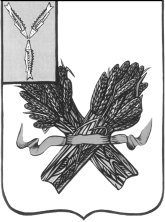 АДМИНИСТРАЦИЯ ДАВЫДОВСКОГО МУНИЦИПАЛЬНОГО ОБРАЗОВАНИЯ ПУГАЧЕВСКОГО МУНИЦИПАЛЬНОГО РАЙОНА САРАТОВСКОЙ ОБЛАСТИПОСТАНОВЛЕНИЕ04 июля 2022 года № 49Об итогах исполнения бюджета Давыдовского муниципального образования за 1-е полугодие  2022 года.                     На основании решения Совета Давыдовского муниципального образования от 16.02.2016 года № 89 «О бюджетном процессе Давыдовского муниципального образования Пугачевского муниципального района Саратовской  области» и в целях своевременного и качественного исполнения бюджета за 1-е полугодие 2022 года, руководствуясь Уставом Давыдовского муниципального образования.ПОСТАНОВЛЯЕТ: Утвердить отчет об исполнении бюджета Давыдовского муниципального образования на 1 июля 2022 года согласно приложению.Опубликовать настоящее постановление в информационном бюллетене «Давыдовского муниципального образования Пугачевского муниципального района»Настоящее постановление вступает в силу со дня его официального опубликования.Глава Давыдовского муниципального образования                                                А.Г. ТарасовПриложение № 1к постановлению администрацииДавыдовского муниципального образования Пугачевского муниципального района Саратовской области от 04 июля 2022 года № 491. Доходы бюджетаГлавный специалист			_____________                   Тихонова Н.В.					       (подпись)Отчет об исполнении бюджета Давыдовского муниципального образованияОтчет об исполнении бюджета Давыдовского муниципального образованияПугачевского муниципального района Саратовской областиза 1-е полугодие 2022 годаНаименование показателяКод строкиКод дохода по бюджетной классификацииУтвержденные бюджетные назначенияИсполнено12345Доходы бюджета всего, в т.ч.010х14 866 145,298 869 682,96Государственная пошлина за совершение нотариальных действий должностными лицами органов местного самоуправления, уполномоченными в соответствии с законодательными актами Российской Федерации на совершение нотариальных действий010061 10804020 01 1000 1102 000,00500,00Доходы, получаемые в виде арендной платы, а также средства от продажи права на заключение договоров аренды за земли, находящиеся в собственности сельских поселений (за исключением земельных участков муниципальных бюджетных и автономных учреждений)010061 11105025 10 0000 1208 800,006 588,42Доходы от сдачи в аренду имущества, находящегося в оперативном управлении органов управления сельских поселений и созданных ими учреждений (за исключением имущества муниципальных бюджетных и автономных учреждений)010061 11105035 10 0000 12010 200,005 124,96Доходы от перечисления части прибыли, остающейся после уплаты налогов и иных обязательных платежей муниципальных унитарных предприятий, созданных сельскими поселениями010061 11107015 10 0000 1209 100,009 140,95Доходы от продажи земельных участков, находящихся в собственности сельских поселений (за исключением земельных участков муниципальных бюджетных и автономных учреждений)010061 11406025 10 0000 430-1 271 250,00Инициативные платежи, зачисляемые в бюджеты муниципальных районов010061 11715030 10 2092 15048 268,50-Инициативные платежи, зачисляемые в бюджеты муниципальных районов010061 11715030 10 3092 15096 537,00-Дотации на выравнивание бюджетной обеспеченности из бюджета муниципального района бюджетам сельских поселений (за счет субвенции из областного бюджета)010061 20216001 10 0001 15081 400,0040 700,00Субсидии бюджетам сельских поселений на софинансирование расходных обязательств субъектов Российской Федерации, связанных с реализацией федеральной целевой программы "Увековечение памяти погибших при защите Отечества на 2019 - 2024 годы"010061 20225299 10 0000 150186 312,29186 312,29Субсидии бюджетам сельских поселений области на реализацию инициативных проектов 010061 20229999 10 0073 150724 027,50-Субсидии бюджетам сельских поселений области на осуществление дорожной деятельности автомобильных дорог общего пользования местного значения в границах населенных пунктов сельских поселений за счет средств областного дорожного фонда010061 20229999 10 0118 1504 458 000,003 751 724,36Субвенции бюджетам сельских поселений на осуществление первичного воинского учета органами местного самоуправления поселений, муниципальных и городских округов010061 20235118 10 0000 150249 200,00103 445,09Прочие безвозмездные поступления от негосударственных организаций в бюджеты муниципальных районов010061 20405099 10 0001 150480 000,00400 000,00Доходы от уплаты акцизов на дизельное топливо, подлежащие распределению между бюджетами субъектов Российской Федерации и местными бюджетами с учетом установленных дифференцированных нормативов отчислений в местные бюджеты (по нормативам, установленным федеральным законом о федеральном бюджете в целях формирования дорожных фондов субъектов Российской Федерации)010100 10302231 01 0000 1101 175 176,00696 146,30Доходы от уплаты акцизов на моторные масла для дизельных и (или) карбюраторных (инжекторных) двигателей, подлежащие распределению между бюджетами субъектов Российской Федерации и местными бюджетами с учетом установленных дифференцированных нормативов отчислений в местные бюджеты (по нормативам, установленным федеральным законом о федеральном бюджете в целях формирования дорожных фондов субъектов Российской Федерации)010100 10302241 01 0000 1107 836,004 098,14Доходы от уплаты акцизов на автомобильный бензин, подлежащие распределению между бюджетами субъектов Российской Федерации и местными бюджетами с учетом установленных дифференцированных нормативов отчислений в местные бюджеты (по нормативам, установленным федеральным законом о федеральном бюджете в целях формирования дорожных фондов субъектов Российской Федерации)010100 10302251 01 0000 1101 585 180,00801 914,99Доходы от уплаты акцизов на прямогонный бензин, подлежащие распределению между бюджетами субъектов Российской Федерации и местными бюджетами с учетом установленных дифференцированных нормативов отчислений в местные бюджеты (по нормативам, установленным федеральным законом о федеральном бюджете в целях формирования дорожных фондов субъектов Российской Федерации)010100 10302261 01 0000 110-156 692,00-87 865,09Налог на доходы физических лиц с доходов, источником которых является налоговый агент, за исключением доходов, в отношении которых исчисление и уплата налога осуществляются в соответствии со статьями 227, 227.1 и 228 Налогового кодекса Российской Федерации010182 10102010 01 1000 110573 900,00593 378,29Налог на доходы физических лиц с доходов, источником которых является налоговый агент, за исключением доходов, в отношении которых исчисление и уплата налога осуществляются в соответствии со статьями 227, 227.1 и 228 Налогового кодекса Российской Федерации010182 10102010 01 2100 110-23,67Налог на доходы физических лиц с доходов, источником которых является налоговый агент, за исключением доходов, в отношении которых исчисление и уплата налога осуществляются в соответствии со статьями 227, 227.1 и 228 Налогового кодекса Российской Федерации010182 10102010 01 3000 110-32,80Налог на доходы физических лиц с доходов, полученных физическими лицами в соответствии со статьей 228 Налогового кодекса Российской Федерации010182 10102030 01 1000 110-8 985,95Налог на доходы физических лиц с доходов, полученных физическими лицами в соответствии со статьей 228 Налогового кодекса Российской Федерации010182 10102030 01 2100 110-11,19Налог на доходы физических лиц с доходов, полученных физическими лицами в соответствии со статьей 228 Налогового кодекса Российской Федерации010182 10102030 01 3000 110--50,00Единый сельскохозяйственный налог010182 10503010 01 1000 110945 000,00740 681,10Единый сельскохозяйственный налог010182 10503010 01 2100 110-25 305,91Налог на имущество физических лиц, взимаемый по ставкам, применяемым к объектам налогообложения, расположенным в границах сельских поселений 010182 10601030 10 1000 110744 000,0093 942,94Налог на имущество физических лиц, взимаемый по ставкам, применяемым к объектам налогообложения, расположенным в границах сельских поселений010182 10601030 10 2100 110-569,26Транспортный налог с организаций010182 10604011 02 1000 11025 400,0016 443,55Транспортный налог с физических лиц010182 10604012 02 1000 110181 500,0016 383,17Транспортный налог с физических лиц010182 10604012 02 2100 110-746,68Земельный налог с организаций, обладающих земельным участком, расположенным в границах сельских поселений010182 10606033 10 1000 1101 625 000,0087 158,00Земельный налог с организаций, обладающих земельным участком, расположенным в границах сельских поселений010182 10606033 10 2100 110--10 199,02Земельный налог с организаций, обладающих земельным участком, расположенным в границах сельских поселений010182 10606033 10 3000 110-1 197,20Земельный налог с физических лиц, обладающих земельным участком, расположенным в границах сельских поселений010182 10606043 10 1000 1101 806 000,0099 018,37Земельный налог с физических лиц, обладающих земельным участком, расположенным в границах сельских поселений010182 10606043 10 2100 110-6 973,492. Расходы бюджета2. Расходы бюджета2. Расходы бюджета2. Расходы бюджета2. Расходы бюджетаНаименование показателяКод строкиКод расхода по бюджетной классификацииУтвержденные бюджетные назначенияИсполнено12345Расходы бюджета всего, в т.ч.200х15 205 842,898 401 612,25Фонд оплаты труда государственных (муниципальных) органов200061 0102 7130002000 121643 500,00362 427,82Взносы по обязательному социальному страхованию на выплаты денежного содержания и иные выплаты работникам государственных (муниципальных) органов200061 0102 7130002000 129194 400,00104 041,57Фонд оплаты труда государственных (муниципальных) органов200061 0104 7130002200 1211 779 500,00615 518,99Взносы по обязательному социальному страхованию на выплаты денежного содержания и иные выплаты работникам государственных (муниципальных) органов200061 0104 7130002200 129537 400,00161 299,17Прочая закупка товаров, работ и услуг для обеспечения государственных (муниципальных) нужд200061 0104 7130002200 244551 665,81301 611,12Закупка энергетических ресурсов200061 0104 7130002200 247196 265,2393 305,16Уплата налога на имущество организаций и земельного налога200061 0104 7130006100 8512 000,00-Уплата прочих налогов, сборов200061 0104 7130006100 8526 500,003 232,00Резервные средства200061 0111 7510000700 870102 600,00-Прочая закупка товаров, работ и услуг для обеспечения государственных (муниципальных) нужд200061 0113 26001N0000 24420 000,0012 943,64Прочая закупка товаров, работ и услуг для обеспечения государственных (муниципальных) нужд200061 0113 7530000800 2447 000,004 700,00Исполнение судебных актов Российской Федерации и мировых соглашений по возмещению причиненного вреда200061 0113 7530000800 831260 000,000,00Уплата прочих налогов, сборов200061 0113 7530000800 8523 000,003 000,00Уплата иных платежей200061 0113 7530000800 8535 303,885 303,88Фонд оплаты труда государственных (муниципальных) органов200061 0203 7710051180 121173 900,0081 966,85Взносы по обязательному социальному страхованию на выплаты денежного содержания и иные выплаты работникам государственных (муниципальных) органов200061 0203 7710051180 12952 500,0021 478,24Прочая закупка товаров, работ и услуг для обеспечения государственных (муниципальных) нужд200061 0203 7710051180 24422 800,00-Прочая закупка товаров, работ и услуг для обеспечения государственных (муниципальных) нужд200061 0409 31001D7610 2444 458 000,003 751 724,36Прочая закупка товаров, работ и услуг для обеспечения государственных (муниципальных) нужд200061 0409 31001N0000 244568 000,00310 900,00Прочая закупка товаров, работ и услуг для обеспечения государственных (муниципальных) нужд200061 0409 31002N0000 2441 948 000,00626 584,00Прочая закупка товаров, работ и услуг для обеспечения государственных (муниципальных) нужд200061 0409 31003N0000 244302 400,00240 450,00Прочая закупка товаров, работ и услуг для обеспечения государственных (муниципальных) нужд200061 0412 23001N0000 2445 000,00-Прочая закупка товаров, работ и услуг для обеспечения государственных (муниципальных) нужд200061 0412 7530001200 24412 700,0012 700,00Прочая закупка товаров, работ и услуг для обеспечения государственных (муниципальных) нужд200061 0502 7530005200 244321 723,20279 807,00Прочая закупка товаров, работ и услуг для обеспечения государственных (муниципальных) нужд200061 0503 25001N0000 24460 000,0034 065,00Прочая закупка товаров, работ и услуг для обеспечения государственных (муниципальных) нужд200061 0503 30001N0000 24466 147,0366 147,03Прочая закупка товаров, работ и услуг для обеспечения государственных (муниципальных) нужд200061 0503 30002L2990 244183 852,97183 852,97Прочая закупка товаров, работ и услуг для обеспечения государственных (муниципальных) нужд200061 0503 30003L2990 2442 459,322 459,32Прочая закупка товаров, работ и услуг для обеспечения государственных (муниципальных) нужд200061 0503 7560005300 244166 331,0424 949,66Закупка энергетических ресурсов200061 0503 7560005300 247325 107,83170 455,58Уплата иных платежей200061 0503 7560005300 853500,00153,76Прочая закупка товаров, работ и услуг для обеспечения государственных (муниципальных) нужд200061 0503 7560005500 2445 000,00-Прочая закупка товаров, работ и услуг для обеспечения государственных (муниципальных) нужд200061 0503 7560005600 24486 228,4086 228,40Прочая закупка товаров, работ и услуг для обеспечения государственных (муниципальных) нужд200061 0503 7560005700 244416 088,18295 892,08Прочая закупка товаров, работ и услуг для обеспечения государственных (муниципальных) нужд200061 0804 27001N0000 244505 000,00415 950,00Прочая закупка товаров, работ и услуг для обеспечения государственных (муниципальных) нужд200061 0804 2700372102 244724 027,50-Прочая закупка товаров, работ и услуг для обеспечения государственных (муниципальных) нужд200061 0804 27003S2112 24496 537,00-Прочая закупка товаров, работ и услуг для обеспечения государственных (муниципальных) нужд200061 0804 27003S2122 24448 268,50-Прочая закупка товаров, работ и услуг для обеспечения государственных (муниципальных) нужд200061 0804 27003S2132 24496 537,00-Иные пенсии, социальные доплаты к пенсиям200061 1001 7520000010 312219 600,0098 464,65Пособия, компенсации и иные социальные выплаты гражданам, кроме публичных нормативных обязательств200061 1003 7510000700 32130 000,0030 000,00Результат исполнения бюджета (дефицит\ профицит)450х-339 697,60468 070,713. Источники финансирования дефицита бюджета3. Источники финансирования дефицита бюджета3. Источники финансирования дефицита бюджета3. Источники финансирования дефицита бюджета3. Источники финансирования дефицита бюджетаНаименование показателяКод строкиКод источника финансирования дефицита бюджета по бюджетной классификацииУтвержденные бюджетные назначенияИсполнено12345Источники финансирования дефицита бюджета - всего500х339 697,60-468 070,71     в том числе:источники внутреннего финансирования бюджета, из них:520х--источники внешнего финансирования бюджета, из них:620х--620--Изменение остатков средств70001050000 00 0000 000339 697,60-468 070,71     увеличение остатков средств710061 01050201 10 0000 510-14 866 145,29-9 314 951,56     уменьшение остатков средств720061 01050201 10 0000 61015 205 842,898 846 880,85